ГКУ «ВЕРХНЕСАЛДИНСКИЙ ЦЕНТР ЗАНЯТОСТИ» ИНФОРМИРУЕТ: 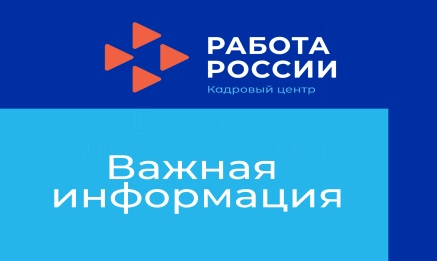 ВАКАНСИИ НА ВРЕМЕННЫЕ РАБОТЫ
ООО «Вкусофф» и ООО «Изысканный вкус» совместно с центром занятости приглашают безработных граждан и  граждан, ищущих работу, на временные работы. График работы 5/2, заработная плата от 17 000 рублей.Справки по телефонам: 8 (34345) 6-25-69, 5-44-18.